出席停止となる主な病気と出席停止期間出席停止期間の見方【新型コロナウイルス感染症の出席停止の場合】例1．　発症後２日目に解熱した場合発症日     発症後０日目　　 １日目　　 ２日目　　 ３日目      ４日目　　 ５日目　　  ６日目例2．　発症後５日目に解熱した場合発症日      発症後０日目　　 １日目　　 ２日目　　 ３日目      ４日目　　 ５日目　　　６日目　　 ７日目例3．　無症状で感染が判明した場合０日目　　 １日目　　 ２日目　　 ３日目      ４日目　　 ５日目　　  ６日目★出席停止解除後、発症から10日を経過するまでは、マスクの着用が推奨されています。インフルエンザ発症した後５日を経過し、かつ、解熱後２日を経過するまで（発症日を０日目とする）新型コロナウイルス感染症発症した後５日を経過し、かつ、症状が軽快※した後１日を経過するまで（発症日を０日目とする）※解熱剤を使用せずに解熱し、かつ、呼吸器症状が改善傾向にあること◎無症状の場合は検体を採取した日から５日を経過するまで（検体採取日を０日目とする）百日咳特有の咳が消失するまで、または５日間の適正な抗菌性物質製剤による治療が終了するまで麻疹（はしか）解熱後、３日を経過するまで流行性耳下腺炎  (おたふくかぜ)耳下腺・顎下腺または舌下腺の腫脹が発現 した後５日を経過し、かつ全身状態が良好になるまで風疹(三日ばしか)発疹が消失するまで咽頭結膜熱(プール熱)主要症状が消退した後２日を経過するまで結核感染のおそれがなくなるまで腸管出血性大腸菌感染症感染のおそれがなくなるまで     　　（症状により医師の指示に従う）髄膜炎菌性髄膜炎感染のおそれがなくなるまで     　　（症状により医師の指示に従う）流行性角結膜炎(はやり目)感染のおそれがなくなるまで     　　（症状により医師の指示に従う）急性出血性結膜炎感染のおそれがなくなるまで     　　（症状により医師の指示に従う）【その他の感染症】・溶連菌感染症・ヘルパンギーナ・伝染性紅斑(りんご病)　　・感染性胃腸炎・マイコプラズマ肺炎・手足口病　など　　　 主治医の指示により出席停止の扱いをします。 ◎伝染性紅斑・手足口病は特徴的な発疹が出たときには、感染力がほとんどないそうです。症状により医師の指示に従ってください。【その他の感染症】・溶連菌感染症・ヘルパンギーナ・伝染性紅斑(りんご病)　　・感染性胃腸炎・マイコプラズマ肺炎・手足口病　など　　　 主治医の指示により出席停止の扱いをします。 ◎伝染性紅斑・手足口病は特徴的な発疹が出たときには、感染力がほとんどないそうです。症状により医師の指示に従ってください。発熱等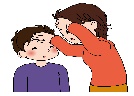 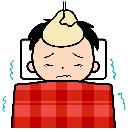 解 熱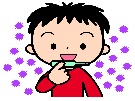 発症後５日経過していないので登校不可発症後５日経過していないので登校不可登校可能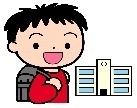 発熱等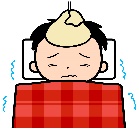 解 熱解熱後１日経過していないので登校不可登校可能検体採取日登校不可登校不可登校不可登校不可登校不可登校可能